Mjesec hrvatske knjige U  Mjeseca hrvatske knjige učenici 1. razreda posjetili su Općinsku narodnu knjižnicu .Čitajući slikovnicu  „Kako je zeko zavolio knjižnicu „ Ivanke Ferenčić Martinović, knjižničarka Ivana Zečević ih je upoznala s radom knjižnice. Tijekom radionice učenici su prema izloženim knjigama trebali prepoznati odjel za odrasle, odjel za djecu i čitaonicu. Poznavanje pravila ponašanja u knjižnici, posudbi i čuvanju knjiga te razliku između knjižnice i knjižare pokazali su u kvizu znanja .Vođeni motom ovogodišnjeg Mjeseca hrvatske knjige „Da nam riječ ne bude stranac“,učenici su učlanjeni u knjižnicu i mogu posuđivati željene slikovnice i knjige .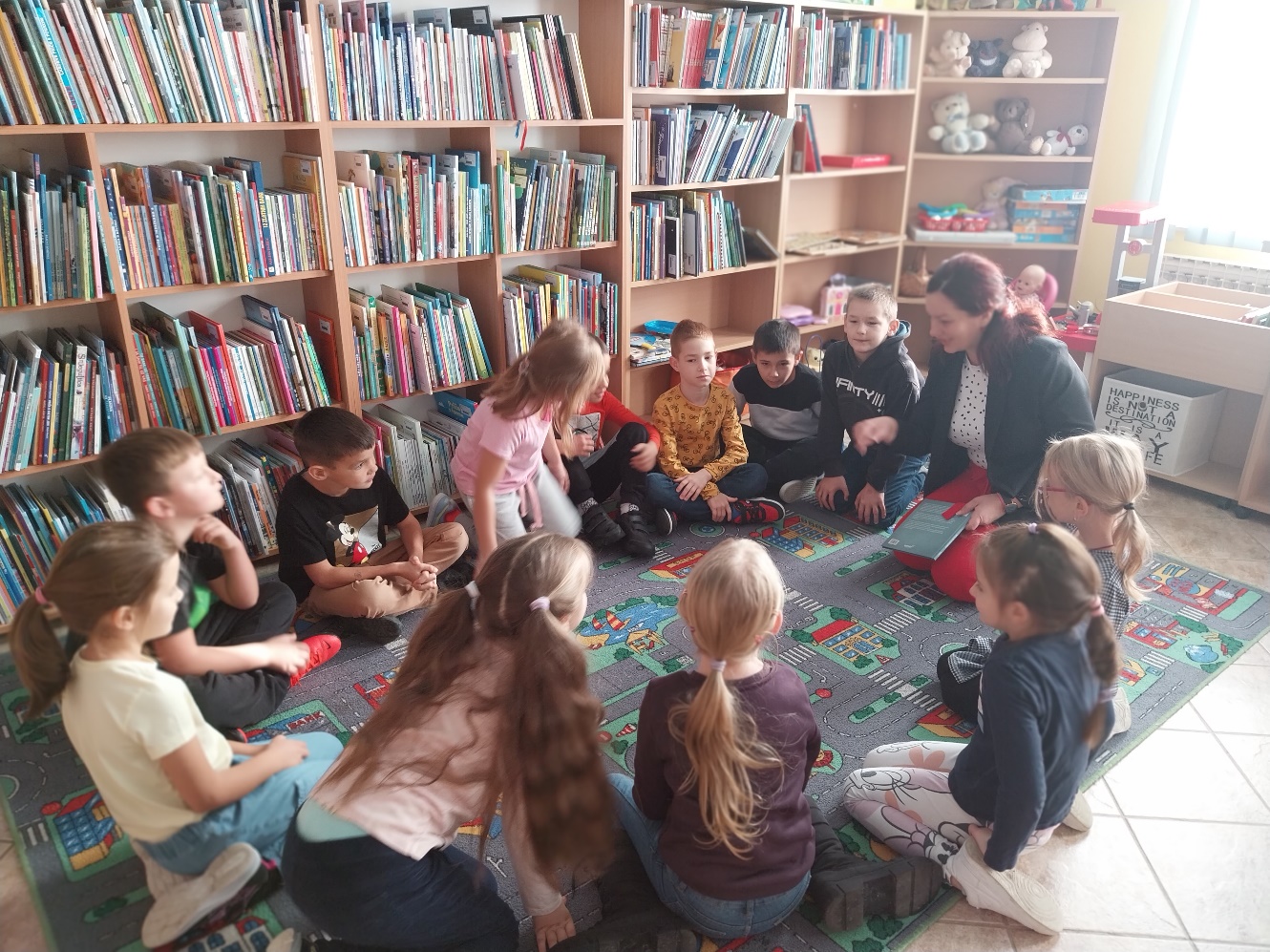 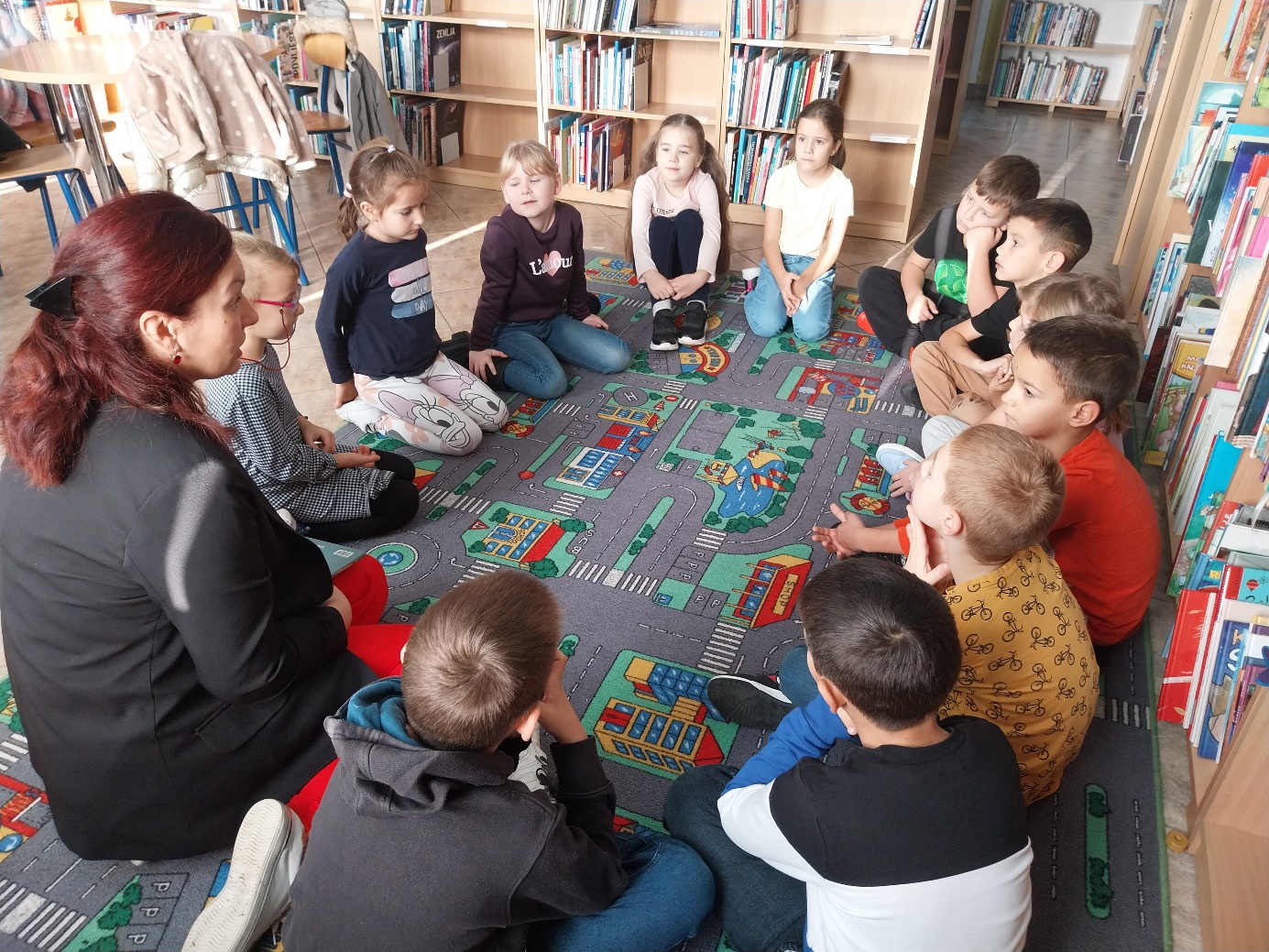 DJEČJI ODJEL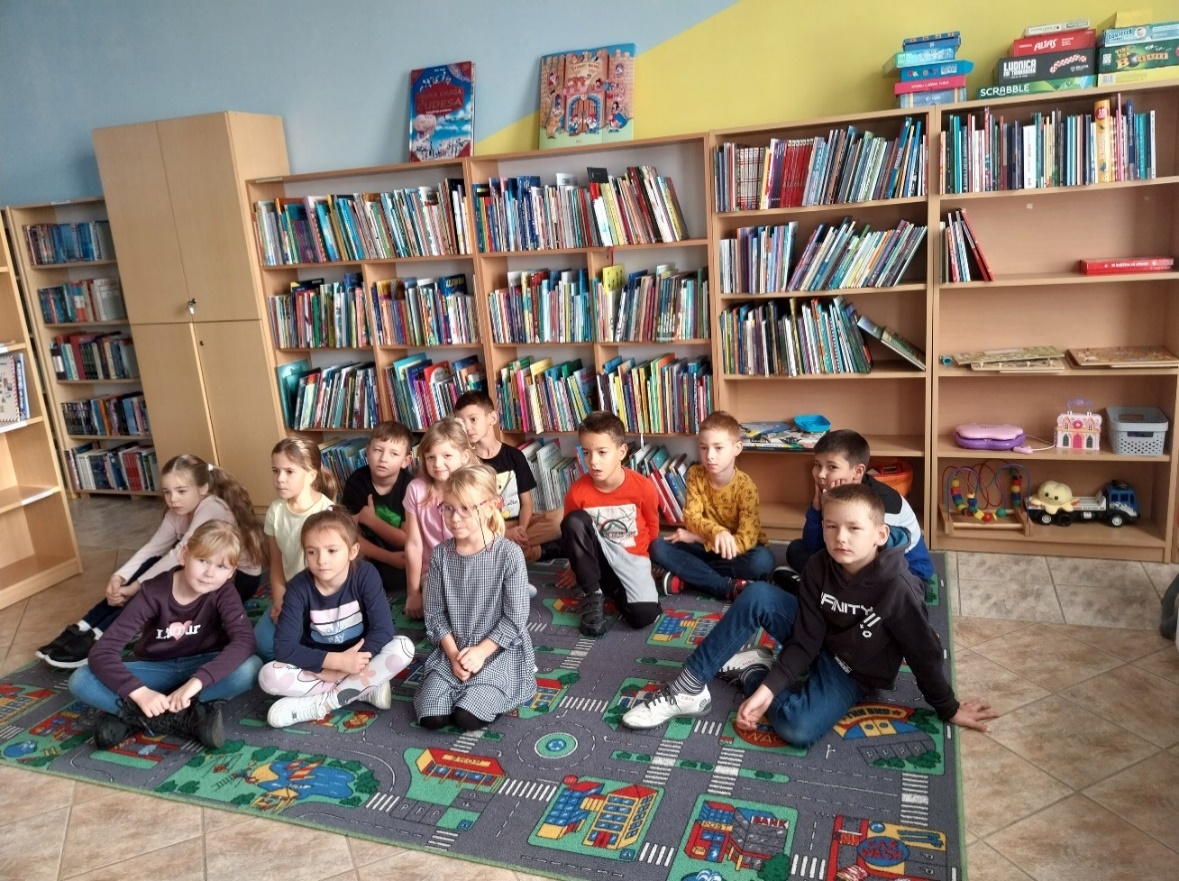 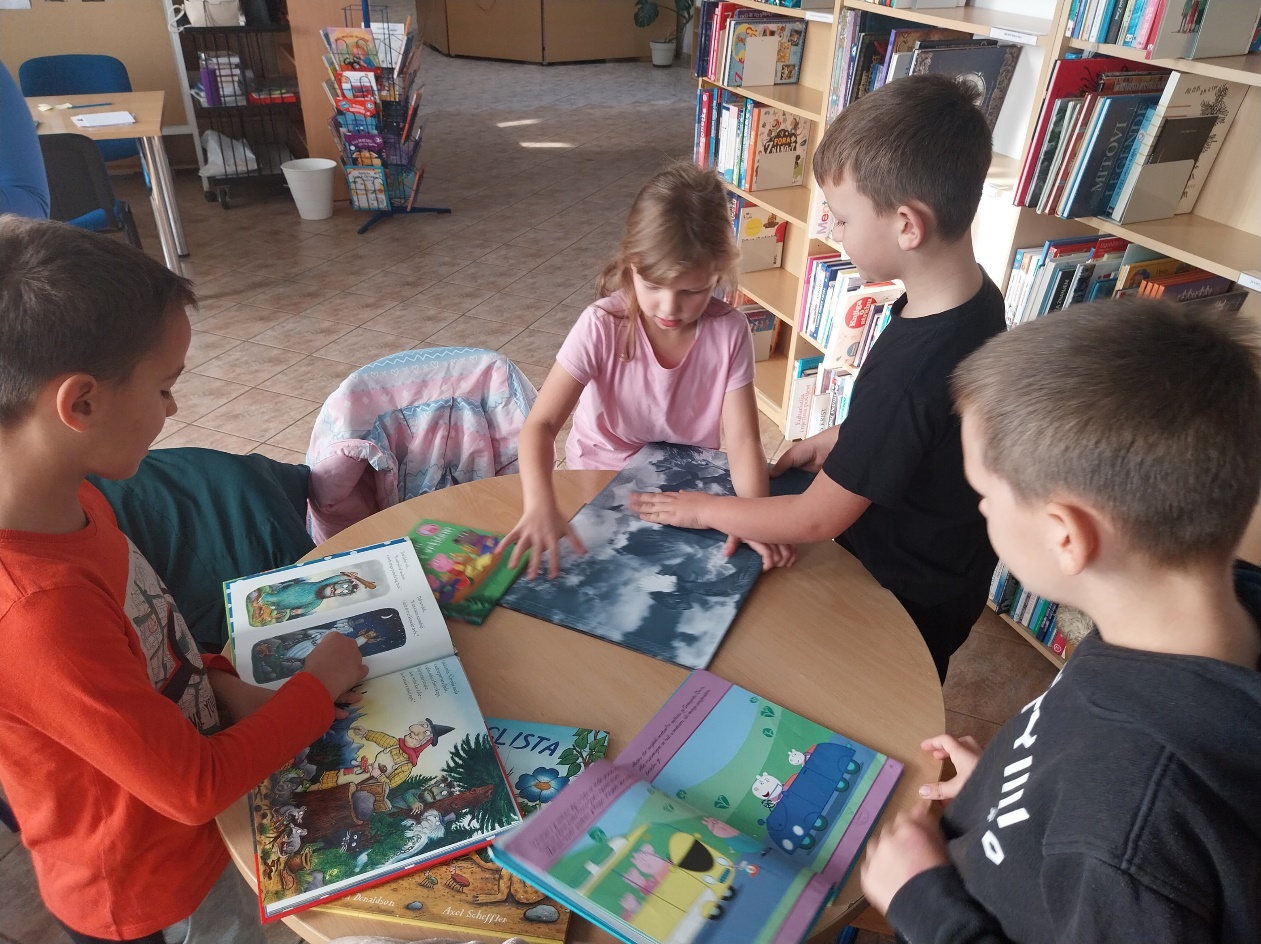 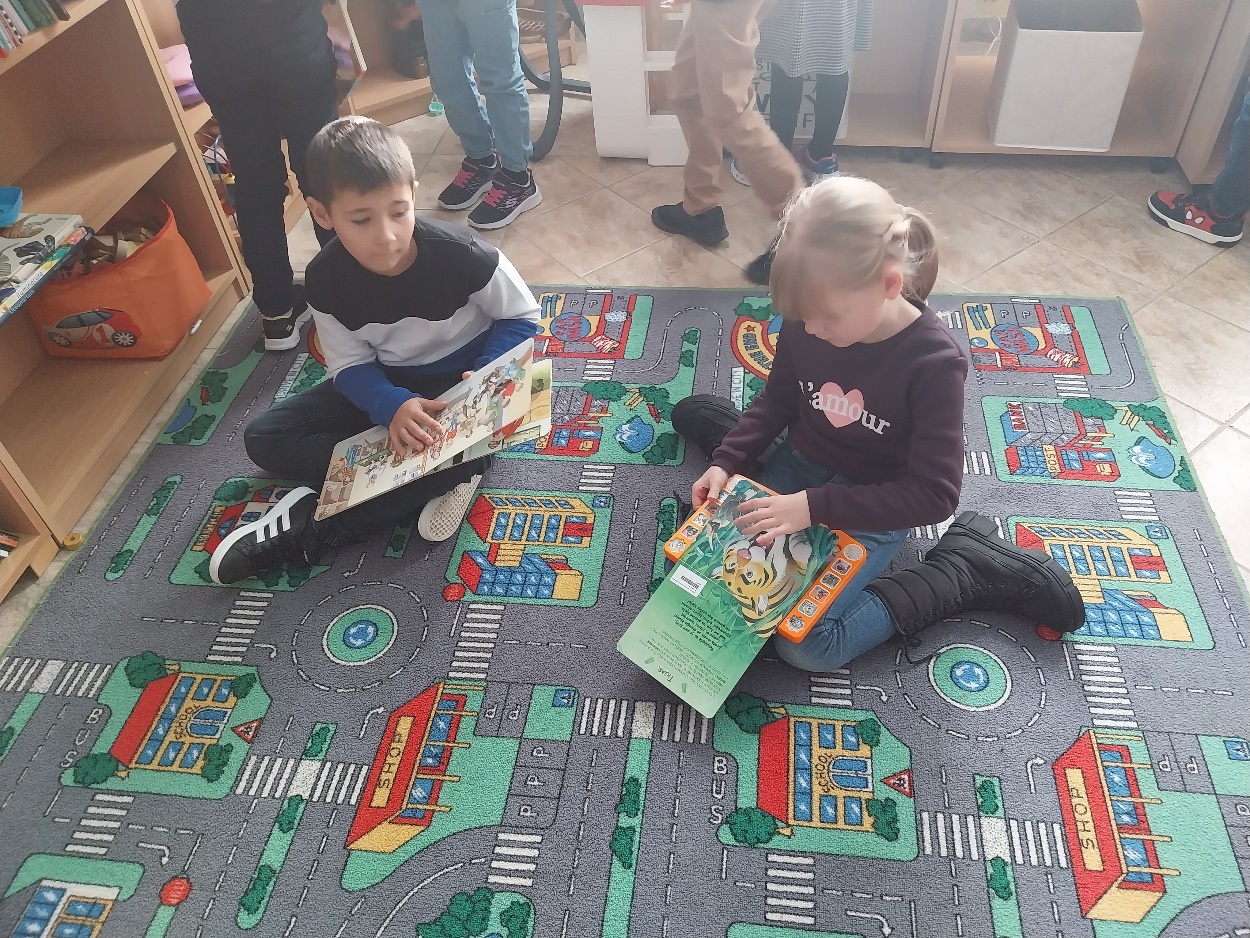 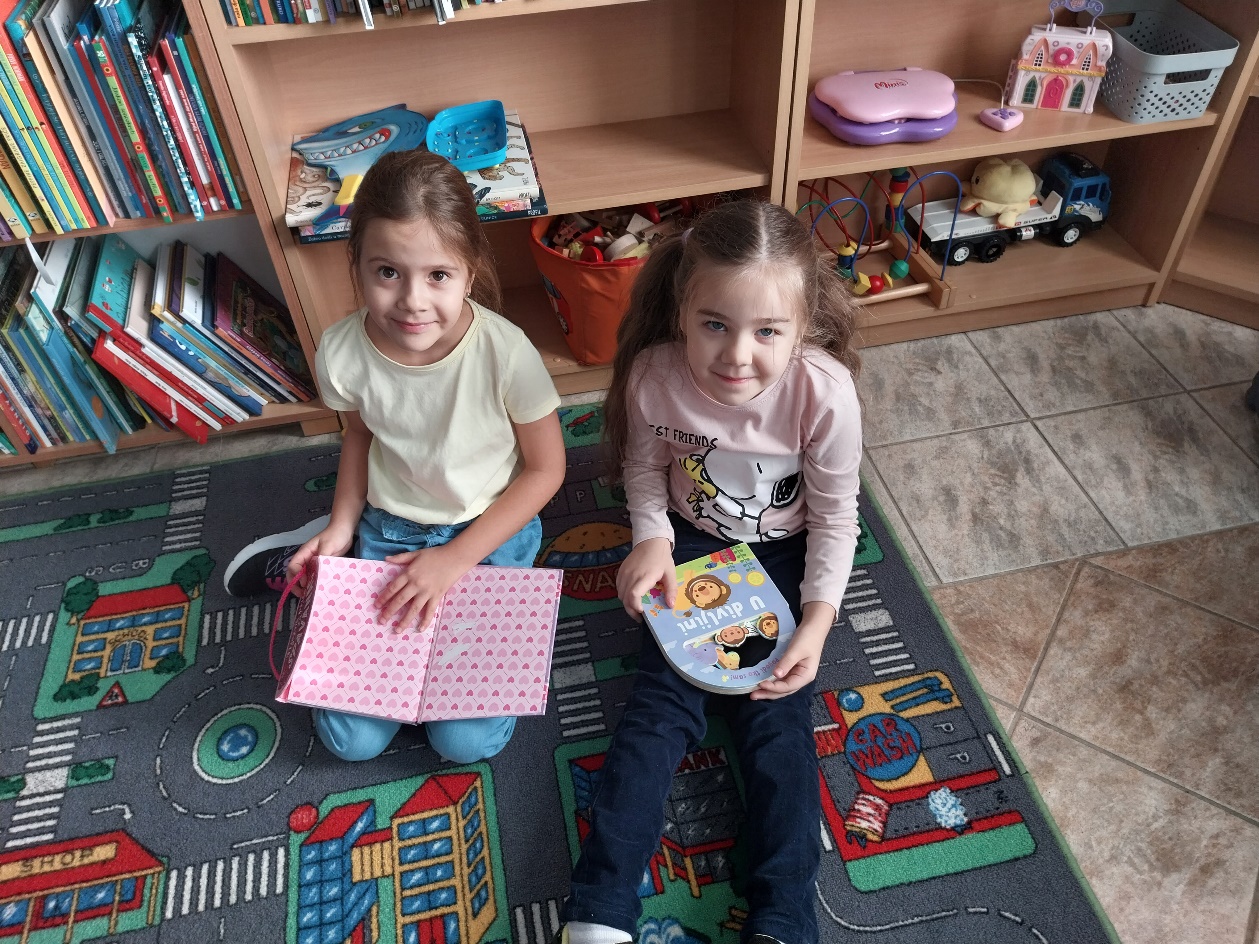 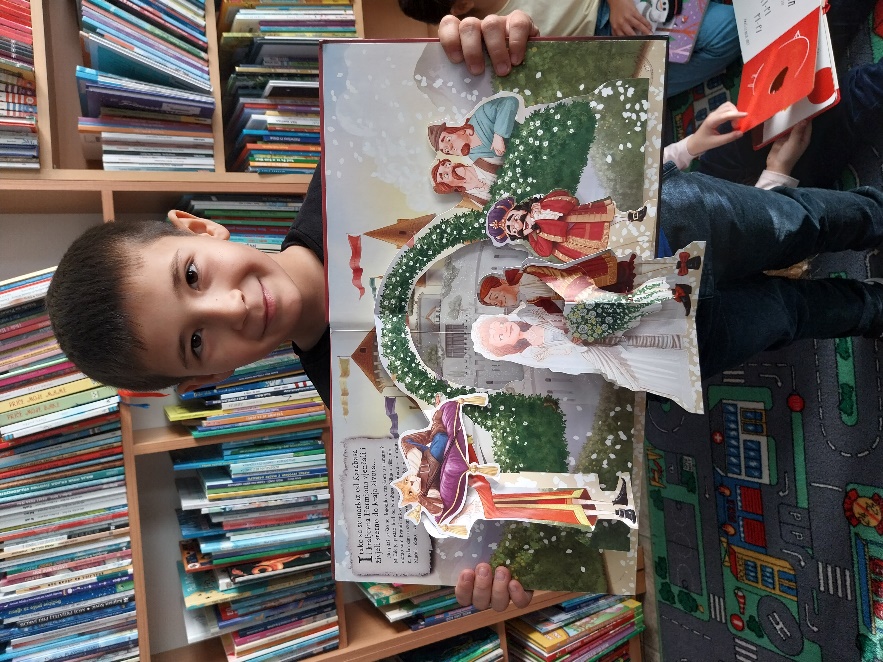 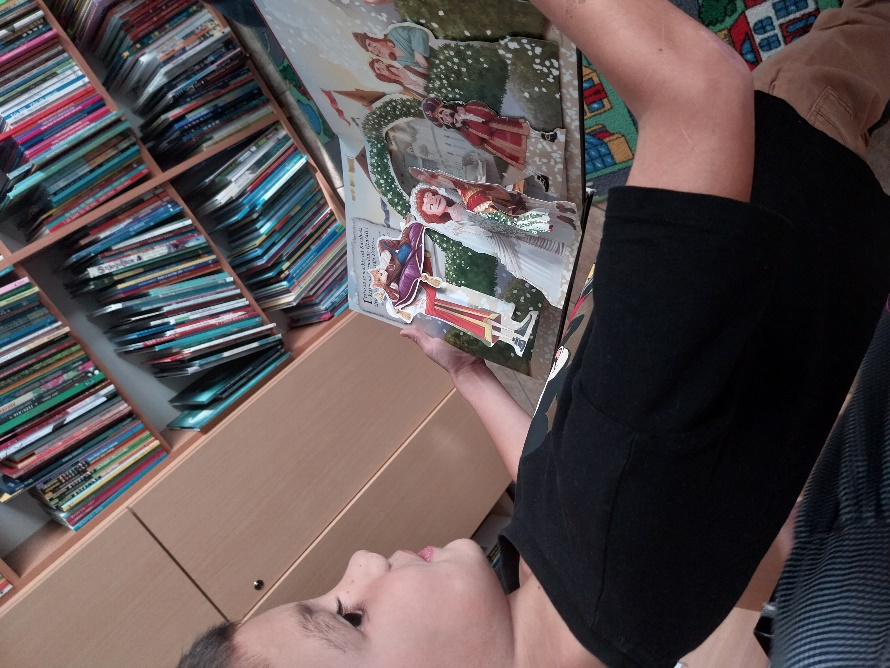 ODJEL ZA ODRASLE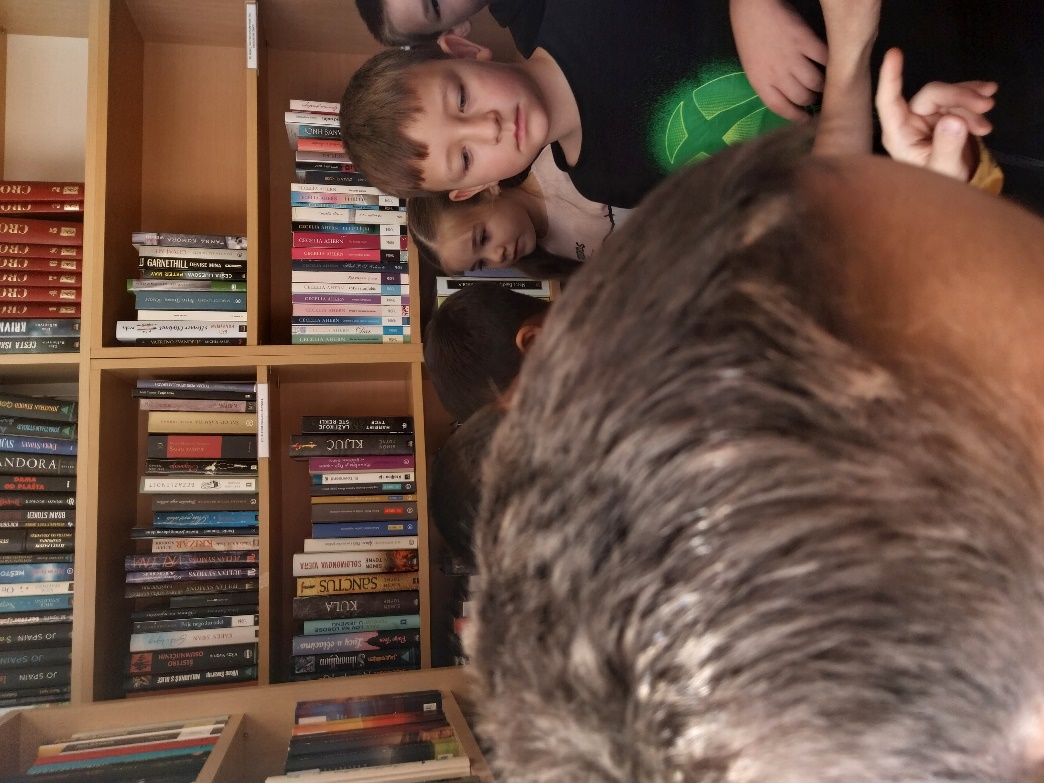 ČITAONICA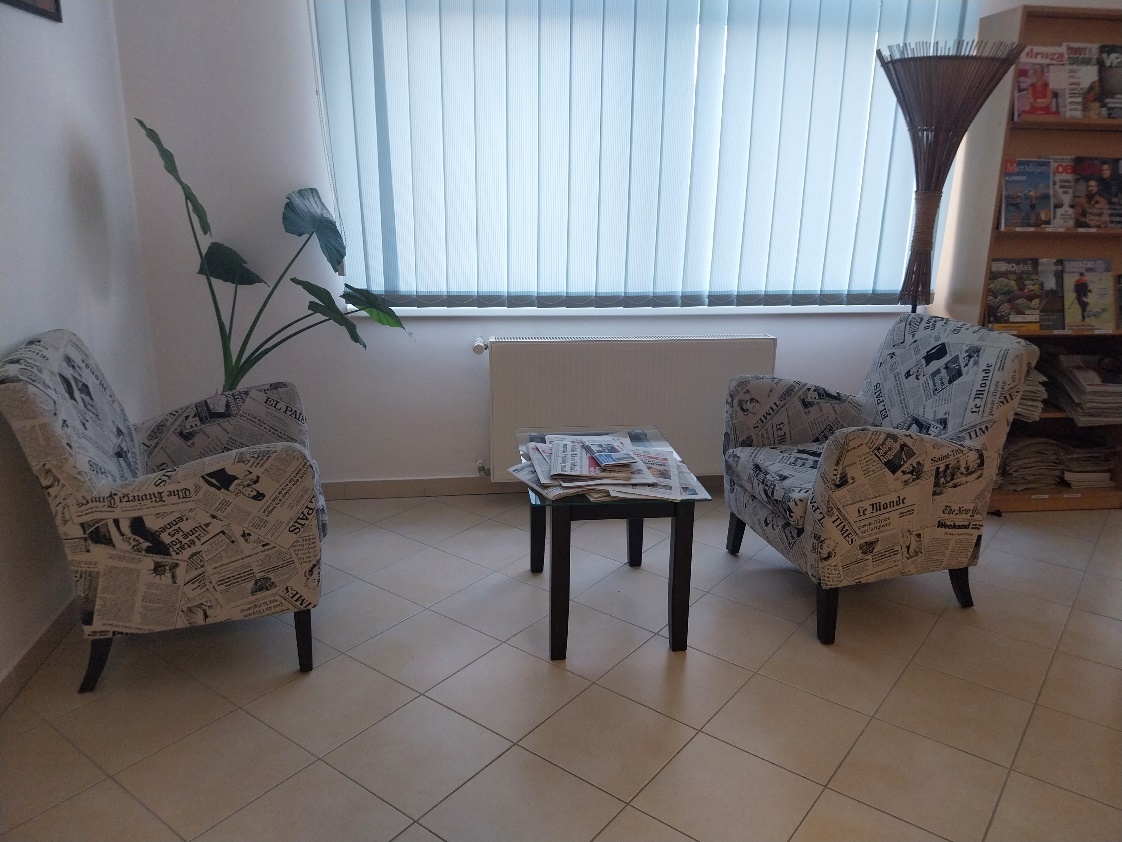 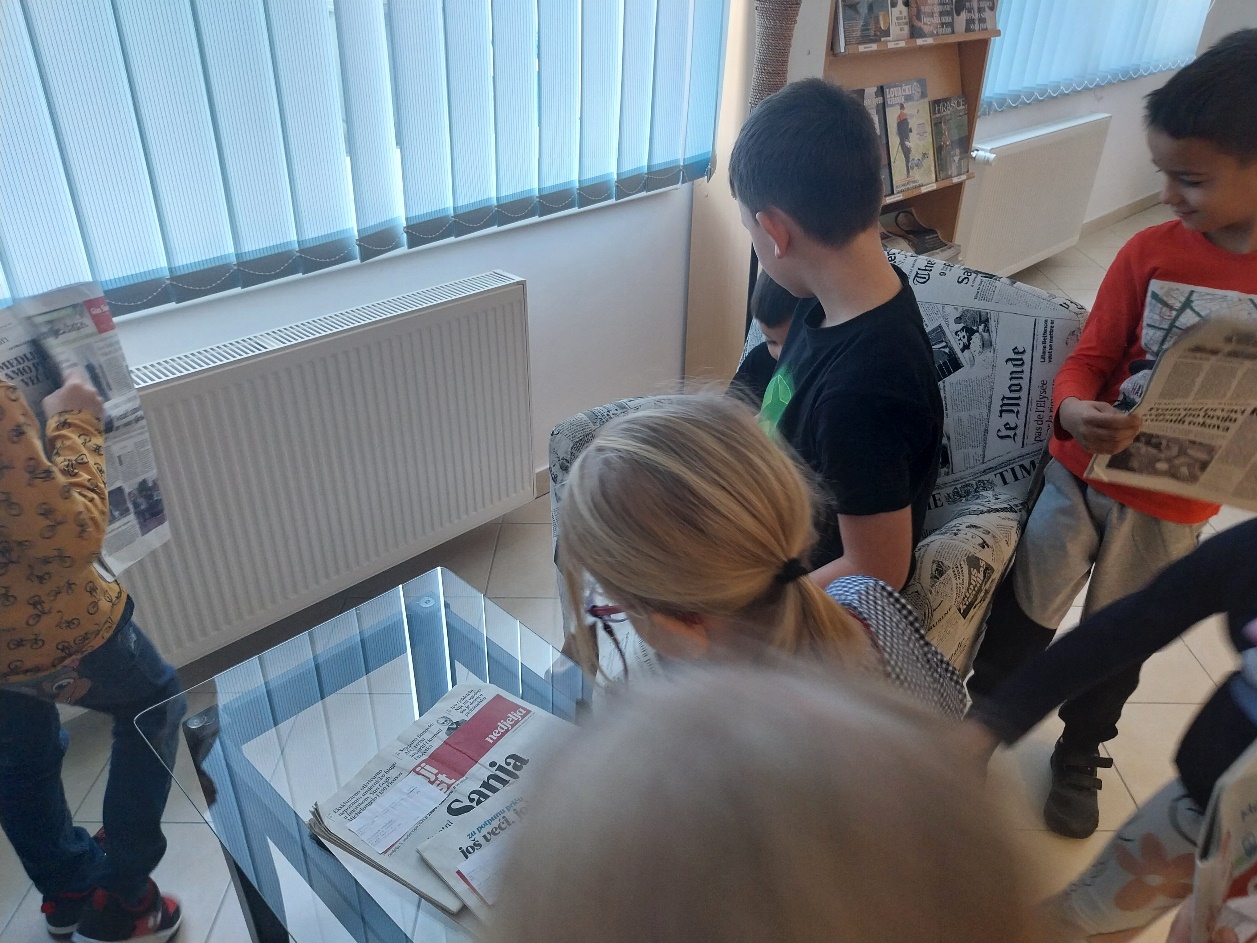 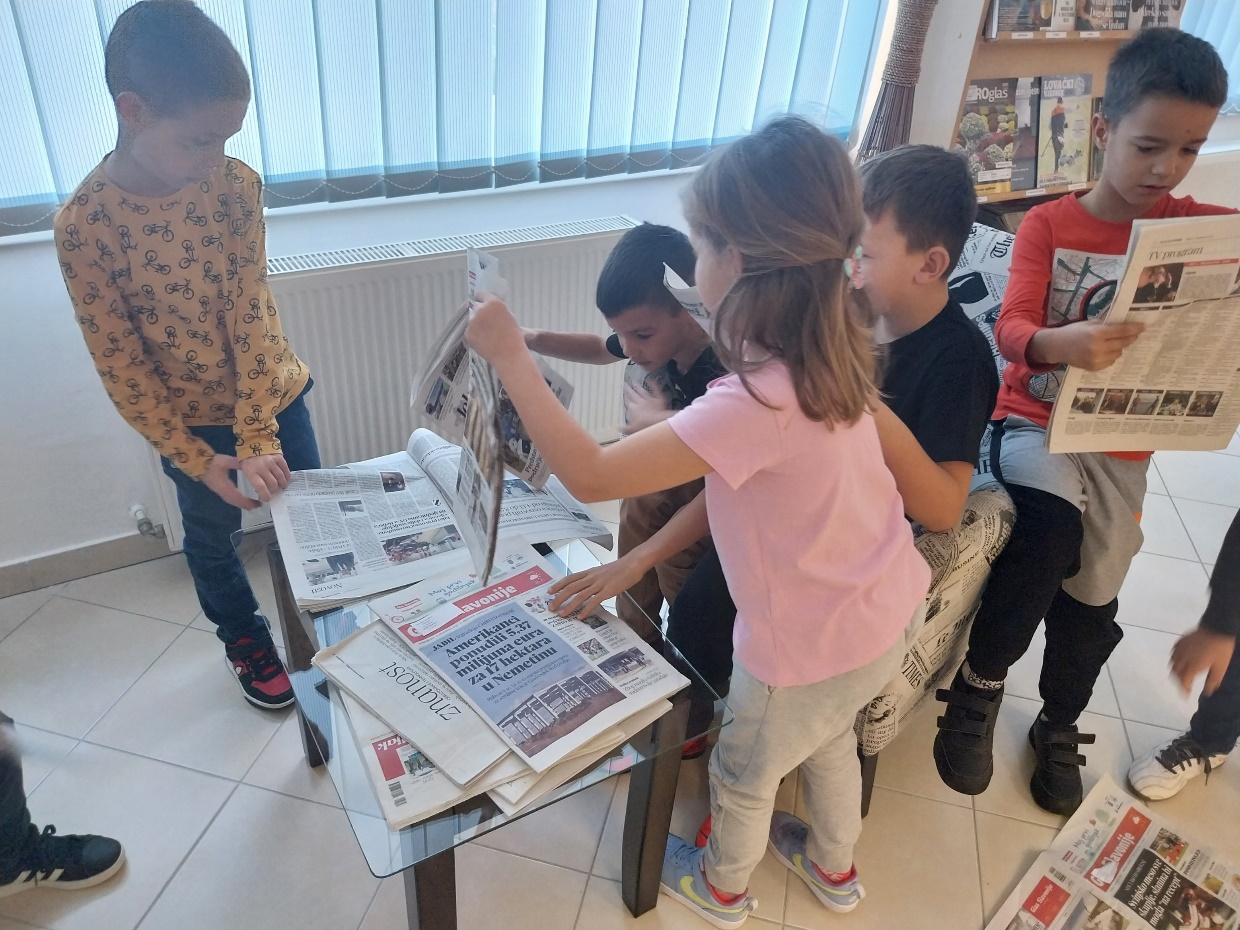 KVIZ ZNANJA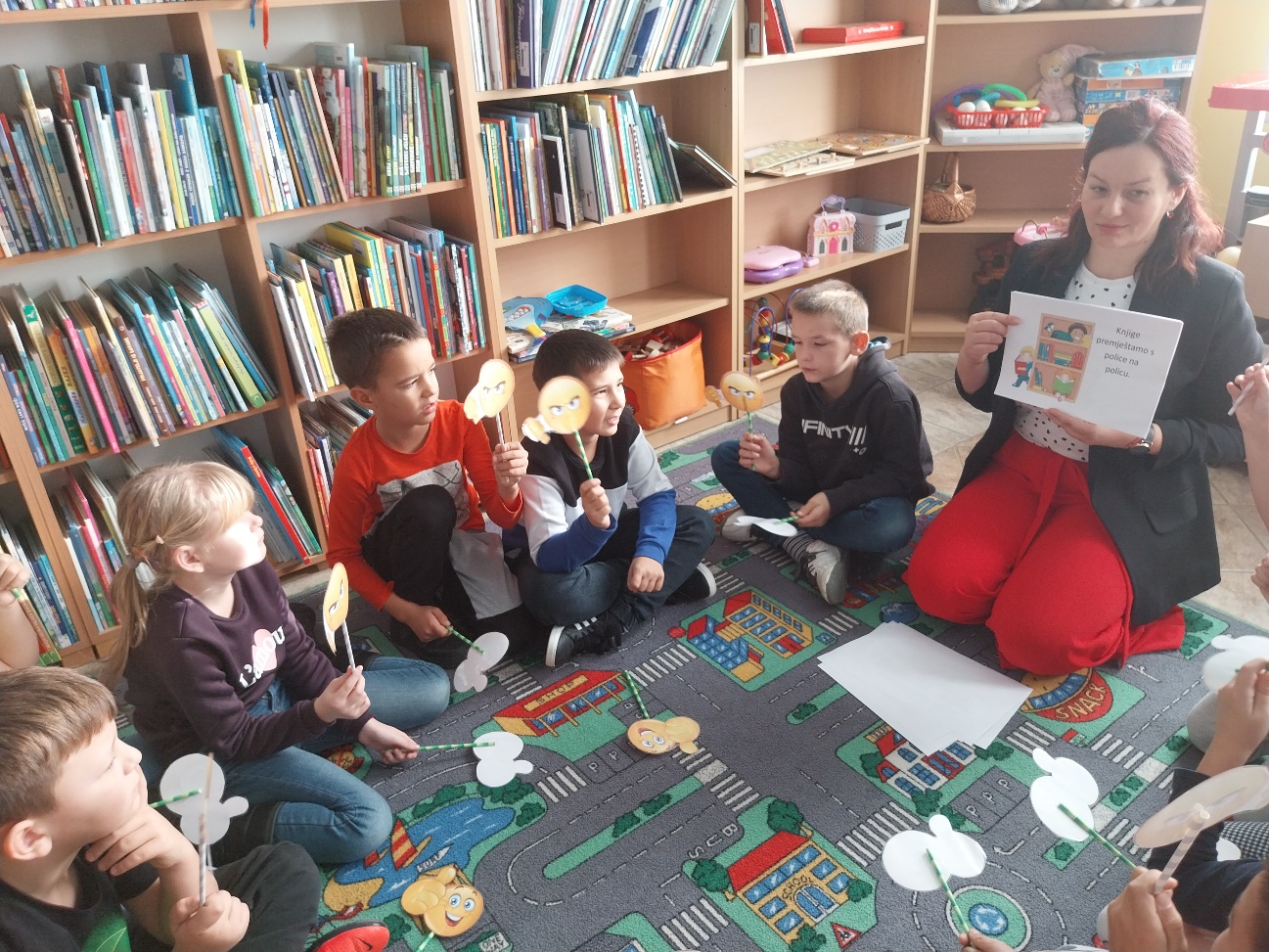 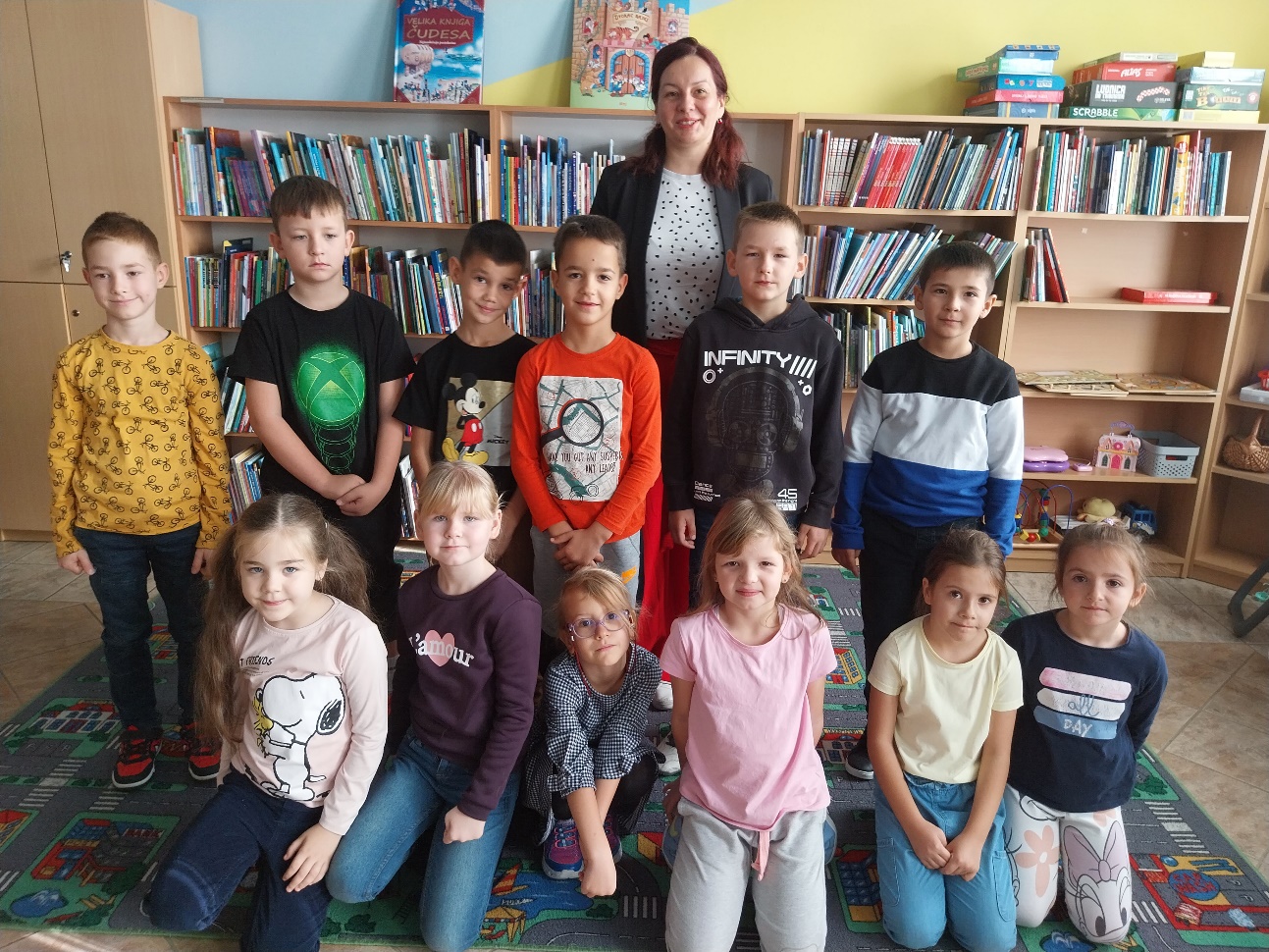 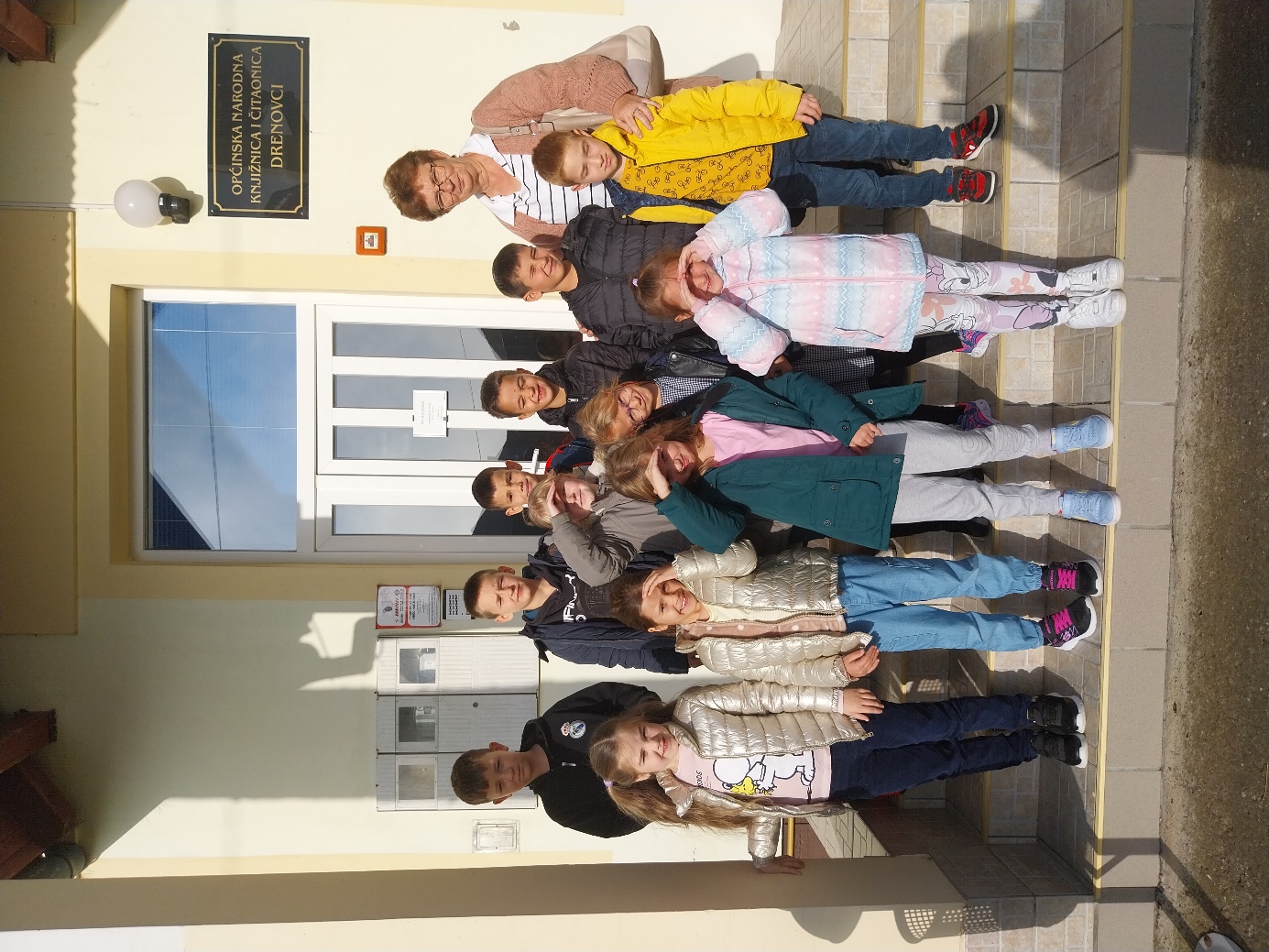 Učiteljica Katica Vareševac